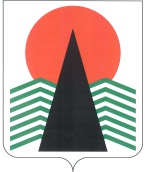 Муниципальное образование Нефтеюганский районГЛАВАНефтеюганского  района  ПОСТАНОВЛЕНИЕг.НефтеюганскО внесении изменений в постановление  Главы Нефтеюганского района от 15.10.2012 № 62-пВ целях организации более эффективного решения вопросов противодействия коррупции и устранения причин ее порождающих и способствующих ее  проявлению, а также активизации взаимодействия с институтами гражданского общества                п о с т а н о в л я ю:1.	Внести в постановление Главы Нефтеюганского района от 15.10.2012                  № 62-п «О межведомственном Совете при Главе Нефтеюганского района по противодействию коррупции» (с изменениями на 15.01.2015 № 3-п-нпа) следующие изменения:приложение 1 изложить в новой редакции согласно приложению к настоящему постановлению; раздел 5 приложения 2:дополнить пунктом 5.1.1 следующего содержания:«5.1.1. Совет осуществляет свою деятельность на плановой основе.При внесении предложений в план работы Совета лицу или структурному подразделению, формулирующему вопрос, вносимый на рассмотрение на заседании Совета, необходимо указывать на решение какой проблемы коррупционной направленности направлено рассмотрение данного вопроса и обосновывать, почему рассмотрение данного вопроса должно происходить именно в рамках заседания Совета.»;дополнить пунктами 5.17, 5.18 следующего содержания:«5.17.	Члены Совета, представители территориальных органов исполнительной власти, органов местного самоуправления района и поселений, муниципальных учреждений, на которых возложена обязанность по подготовке соответствующих материалов для рассмотрения на заседаниях Совета, несут персональную ответственность за качество и своевременность представления материалов.Секретарю Совета не позднее, чем за 3 дня до даты проведения заседания представляется доклад, содержащий следующую информацию:аналитическая справка по рассматриваемому вопросу;тезисы выступления основного докладчика;проект решения по рассматриваемому вопросу с указанием исполнителей и сроков его исполнения;особое мнение по представленному проекту, если таковое имеется.Доклад должен быть достаточным для формирования у присутствующих на заседании Совета лиц представления о сложившейся ситуации в рамках выносимого на обсуждение вопроса (проблематика вопроса), о результатах проделанной работы по разрешению сложившейся ситуации, а также достаточным для вынесения лицами, участвующими в заседании Совета, обоснованного решения по вопросу.В случае непредставления доклада в установленный срок вопрос может быть снят с рассмотрения либо перенесен на другое заседание.5.18.	Контроль за исполнением решений Совета осуществляет секретарь Совета.Секретарь Совета снимает с контроля исполнение поручений на основании решения Совета, о чем информирует исполнителей.Материалы, отражающие исполнение решений Совета, представляются секретарю Совета в установленные протоколом сроки.».2.	Настоящее постановление вступает в силу после официального опубликования в газете «Югорское обозрение».3.	Контроль за выполнением постановления осуществляю лично.Глава Нефтеюганского района						В.Н.СеменовПриложение к постановлению Главы Нефтеюганского районаот   06.07.2015     № 62-п-нпа   	.СОСТАВмежведомственного Совета при ГлавеНефтеюганского района по противодействию коррупции06.07.2015№   62-п-нпа   .СеменовВладимир НиколаевичГлава Нефтеюганского района, председатель местного отделения ООО «Ассоциация юристов России» Нефтеюганского района, председатель СоветаКудашкинСергей Андреевичпервый заместитель главы администрации Нефтеюганского района, сопредседатель местного отделения ООО «Ассоциация юристов России» Нефтеюганского района, заместитель председателя СоветаБородкина Оксана Владимировнаначальник юридическо-правового управления аппарата Думы Нефтеюганского района, член ООО «Ассоциация юристов России», секретарь СоветаЧлены Совета:Члены Совета:Члены Совета:ПилецкийВладимир Валентиновичзаместитель председателя Думы Нефтеюганского района, заместитель председателя СоветаМихалевВладлен Геннадьевич заместитель главы администрации Нефтеюганского районаАбрамова Елена Анатольевнадиректор департамента градостроительства и      землепользования – заместитель главы администрации Нефтеюганского районаДевятко Олег Григорьевичначальник контрольно-ревизионного управления администрации Нефтеюганского района, руководитель Аппарата местного отделения ООО «Ассоциация юристов России» Нефтеюганского районаКузьминаНаталья Викторовнапредседатель юридического комитета администрации Нефтеюганского района, член ООО «Ассоциация юристов России»КоноваловаГалина Ивановнаглавный редактор ООО «ТРК Интелком»ГусенковПавел ВладимировичНефтеюганский межрайонный прокурор 
(по согласованию)ЕфановСергей Владимировичруководитель Нефтеюганского межрайонного следственного отдела следственного управления Следственного комитета Российской Федерации по Ханты-Мансийскому автономному округу – Югре (по согласованию)СафинРаис Мударисовичпредседатель Нефтеюганского районного суда (по согласованию)ХисматуллинВладик Минсабировичначальник пятого отделения в г. Нефтеюганске службы по Ханты-Мансийскому автономному округу регионального управления Федеральной службы безопасности Российской Федерации по Тюменской области (по согласованию)ЗарембаВладимир Анатольевичначальник Отдела Министерства внутренних дел Российской Федерации по Нефтеюганскому району (по согласованию)ГорбенкоСветлана Анатольевнаначальник отдела – старший судебный пристав отдела судебных приставов по г. Нефтеюганску и Нефтеюганскому району Управления Федеральной службы судебных приставов по Ханты-Мансийскому автономному округу - Югре (по согласованию)АндрияшевАндрей Юрьевичначальник Нефтеюганского межрайонного отдела Управления Федеральной службы России по контролю за оборотом наркотиков по Ханты-Мансийскому автономному округу - Югре (по согласованию)ЧекинаИрина Алексеевнаначальник межрайонной инспекции Федеральной налоговой службы России № 7 по Ханты-Мансийскому автономному округу - Югре (по согласованию)АрхиповАльберт Вячеславовичглава сельского поселения Каркатеевы 
(по согласованию)Ахметзянова Наталья Викторовнаглава сельского поселения Салым 
(по согласованию)СветлаковАндрей Владимировичглава сельского поселения Сентябрьский
(по согласованию)АлиевНуратдин Муртузали – оглыпредседатель общественной организации Нефтеюганского района «Азербайджанское общество «Хазар » (по согласованию)Ческидова Эльза Николаевнапредседатель Нефтеюганской районной общественной организации «Всероссийское общество инвалидов» (по согласованию)Амелина Римма МинниахметовнаПредседатель Совета общественной организации «Общественная организация ветеранов (пенсионеров) войны, труда, Вооруженных сил и правоохранительных органов Нефтеюганского района», депутат Думы Нефтеюганского района